***********************************************************1) Στην Υπουργική Απόφαση με Αριθμ.  67343, Φ.Ε.Κ. με Αριθμ. 2443/20-06-2019, Τεύχος Β΄, στο Άρθρο 2 «Υπόχρεοι καταχώρισης στο Κεντρικό Μητρώο Πραγματικών Δικαιούχων», αναφέρονται τα εξής:Άρθρο 2Υπόχρεοι καταχώρισης στο Κεντρικό Μητρώο Πραγματικών ΔικαιούχωνΑ. Κάθε είδους νομικά πρόσωπα και νομικές οντότητες που έχουν έδρα στην Ελλάδα ή ασκούν επιχειρηματική δραστηριότητα που φορολογείται στην Ελλάδα, ανεξαρτήτως της έδρας ή τυχόν απαλλαγής τους από φορολογία δυνάμει ειδικών διατάξεων υποχρεούνται να συμμορφώνονται με τις διατάξεις της παρ. 1 του άρθρου 20 του ν. 4557/2018 και να τηρούν ειδικό Μητρώο πραγματικών δικαιούχων, το οποίο συνδέεται με το Κεντρικό Μητρώο Πραγματικών Δικαιούχων που τηρείται στη Γενική Γραμματεία Πληροφοριακών Συστημάτων του Υπουργείου Οικονομικών. Ειδικότερα, υπόχρεοι καταχώρισης είναι: 1. Εμπορικές επιχειρήσεις ….2. Ναυτικές-ναυτιλιακές εταιρίες…..3. Αστικές επαγγελματικές εταιρίες……4. Οντότητες μη κερδοσκοπικού χαρακτήρα….Επισημάνσεις:1) Αν θέλουμε να εξειδικεύσουμε για τους ΟΕΒ, από το παραπάνω απόσπασμα, θα έχουμε τα εξής:Οι ΟΕΒ εντάσσονται στα «Κάθε είδους νομικά πρόσωπα που έχουν έδρα τους στην Ελλάδα…ανεξαρτήτως …. τυχόν απαλλαγής τους από φορολογία δυνάμει ειδικών διατάξεων…».***********************************************************2) Ο σχετικός νόμος 4557/2018 (ΦΕΚ με αρ. 139/30-07-2018, Τεύχ. Α΄), στο άρθρο 20, παρ. 1, τον οποίο μνημονεύει και στον οποίο παραπέμπει η παραπάνω Υπουργική Απόφαση, λέγει τα εξής:Άρθρο 20Κεντρικό Μητρώο Πραγματικών Δικαιούχων1. Οι εταιρικές και άλλες οντότητες που έχουν έδρα στην Ελλάδα ή ασκούν επιχειρηματική δραστηριότητα που φορολογείται στην Ελλάδα υποχρεούνται να συλλέγουν και να φυλάσσουν σε ειδικό μητρώο που τηρούν στην έδρα τους, επαρκείς, ακριβείς και επίκαιρες πληροφορίες σχετικά με τους πραγματικούς δικαιούχους τους. Οι πληροφορίες αυτές περιλαμβάνουν τουλάχιστον το ονοματεπώνυμο, την ημερομηνία γέννησης, την υπηκοότητα και τη χώρα διαμονής των πραγματικών δικαιούχων, καθώς επίσης και το είδος και την έκταση των δικαιωμάτων που κατέχουν. Συμπληρώνονται δε με κάθε αναγκαίο στοιχείο για την ταυτοποίηση του πραγματικού δικαιούχου. Το ειδικό αυτό μητρώο τηρείται επαρκώς τεκμηριωμένο και επικαιροποιημένο με ευθύνη του νομίμου εκπροσώπου ή ειδικώς εξουσιοδοτημένου προσώπου με απόφαση του αρμόδιου εταιρικού καταστατικού οργάνου και με την επιφύλαξη της παραγράφου 2, καταχωρίζεται στο Κεντρικό Μητρώο Πραγματικών Δικαιούχων, με τη χρήση των κωδικών εισαγωγής της ηλεκτρονικής πλατφόρμας taxisnet, μέσα σε εξήντα (60) ημέρες από την ημερομηνία σταδιακής έναρξης καταχώρισης ανά είδος εταιρικής οντότητας που καθορίζει η απόφαση της παραγράφου 11. Η καταχώριση αλλαγών στα στοιχεία των πραγματικών δικαιούχων γίνεται μέσα σε εξήντα (60) ημέρες από την ημερομηνία επέλευσής τους.Από τον παραπάνω νόμο προκύπτουν τα εξής:1) Στην έδρα του ΟΕΒ πρέπει να υπάρχει ένα άλλο βιβλίο: «Μητρώο Πραγματικών Δικαιούχων» ν. 4557/2018 (άρθρο 20, παρ. 1),σύμφωνα με τον παραπάνω νόμο.Εκεί θα αναγράφονται οι κάθε φορά οι «πραγματικοί δικαιούχοι» ή εν προκειμένου, οι υπεύθυνοι της Διοίκησης του ΟΕΒ. 2) Ποιοι είναι αυτοί οι «πραγματικοί δικαιούχοι» ή εν προκειμένου, οι υπεύθυνοι του ΟΕΒ; Οι ΟΕΒ πρέπει να δηλώσουν έναντι των στοιχείων του Οργανισμού τους, τους «πραγματικούς δικαιούχους», δηλαδή τους πραγματικούς υπεύθυνους του ΟΕΒ, που είναι, π.χ.:α) Ο Πρόεδροςβ) Ο Γραμματέας του Διοικητικού Συμβουλίου(όπως αναφέρει και το σχετικό έγγραφο της ΓΣΕΕ)κι αν θέλουμε περισσότερους, γ) ο Αντιπρόεδροςδ) ο Ταμίας του Διοικητικού Συμβουλίου,επειδή αυτοί εκπροσωπούν νόμιμα τον Οργανισμό μας.Σημείωση:Με την εγγραφή τους κάθε φορά, θα αναφέρεται η σχετική απόφαση του Διοικητικού Συμβουλίου και η διάρκεια της θητείας τους.Θα αναγράφεται επίσης και η σχετική απόφαση της Γενικής Συνέλευσης που έχει εκλέξει τα παραπάνω μέλη, ώστε η εγγραφή να είναι «επαρκώς τεκμηριωμένη», όπως αναφέρεται.3) Ποια στοιχεία θα πρέπει να αναγράφονται στον «πραγματικό δικαιούχο»;Από το παραπάνω άρθρο καθορίζονται τα εξής στοιχεία που αναγράφονται για τον «πραγματικό δικαιούχο»: α) Το ονοματεπώνυμο,β) Η ημερομηνία γέννησης, γ) Η υπηκοότητα,δ) Η χώρα διαμονής του, ε) Το είδος και την έκταση των δικαιωμάτων που κατέχουν.Αυτό το τελευταίο, εν προκειμένου για τους ΟΕΒ, σημαίνει: ποιο αξίωμα-θέση κατέχουν στο Διοικητικό Συμβούλιό τους.Εκείνα τα στοιχεία που πρέπει να προστεθούν στα παραπάνω και παίζουν καθοριστικό ρόλο στην αναγνώριση του «πραγματικού δικαιούχου» είναι επιπλέον:στ) Α.Φ.Μ.,ζ) Πατρώνυμο,η) Μητρώνυμο,θ) Τηλέφωνο, ι) e-mail. Επομένως, εμείς στο παραπάνω βιβλίο που πρέπει να έχουμε στον ΟΕΒ, θα φροντίσουμε αυτό να έχει τις ανάλογες στήλες, όπως προαναφέραμε, προκειμένου να δίνονται οι απαραίτητες πληροφορίες για τους «πραγματικούς δικαιούχους».Τα τελευταία στοιχεία θα προστεθούν στα προηγούμενα.***********************************************************4) Παρακάτω, παραθέτουμε τις σημαντικότερες φορολογικές και λοιπές υποχρεώσεις του μηνός Νοεμβρίου 2019, σχετικές με το παραπάνω θέμα:Επισημάνσεις:Κατά τον μήνα Νοέμβριο, εκτός από τις συνήθεις υποχρεώσεις, υπάρχουν και οι παρακάτω για τις οποίες πρέπει να δώσουμε προσοχή:α) έως τις 15.11.2019 πραγματοποιείται η υποβολή ετήσιου πίνακα προσωπικού (Ε4) στο πληροφοριακό σύστημα ΕΡΓΑΝΗ (μετά την παράταση που δόθηκε με την με αριθμ. 47711/Δ1.15631 ΦΕΚ B’ 3944/25.10.2019 απόφαση),β) …………………………,γ) έως τις 25.11.2019 πραγματοποιείται η καταχώριση στοιχείων στο Κεντρικό Μητρώο Πραγματικών Δικαιούχων νομικών προσώπων και νομικών οντοτήτων, για τους υπόχρεους της ομάδας Α΄ (Υ.Α. 67343 Φ.Ε.Κ Β' 2443/20-06-2019) (μετά την παράταση που ανακοινώθηκε με το από 31.10.2019 δελτίο τύπου του υπ. Οικονομικών και την με αρ. 121950 ΕΞ 2019 (ΦΕΚ B΄ 3977/01-11-2019) Υ.Α. που ακολούθησε),δ) έως τις 28.11.2019 πραγματοποιείται η καταχώριση στοιχείων στο Κεντρικό Μητρώο Πραγματικών Δικαιούχων νομικών προσώπων και νομικών οντοτήτων, για τους υπόχρεους της ομάδας Β΄ (Υ.Α. 67343 Φ.Ε.Κ Β' 2443/20-06-2019) (μετά την παράταση που ανακοινώθηκε με το από 31.10.2019 δελτίο τύπου του υπ. Οικονομικών και την με αρ. 121950 ΕΞ 2019 (ΦΕΚ B΄ 3977/01-11-2019) Υ.Α. που ακολούθησε),ε) έως τις 29.11.2019 ……………………...Η επισήμανση των Φορολογικών υποχρεώσεων Νοεμβρίου 2019, είναι από την Πηγή: Taxheaven, στην εξής ηλεκτρονική διεύθυνση:https://www.taxheaven.gr/news/news/view/id/46165συνέχεια στην επόμενη σελίδα →Μεταξύ των Φορολογικών υποχρεώσεων του μήνα Νοεμβρίου 2019, είναι και οι εξής:έως τις 25.11.2019 πραγματοποιείται η καταχώριση στοιχείων στο Κεντρικό Μητρώο Πραγματικών Δικαιούχων νομικών προσώπων και νομικών οντοτήτων, για τους υπόχρεους της ομάδας Α' (Υ.Α. 67343 Φ.Ε.Κ Β' 2443/20-06-2019) (μετά την παράταση που ανακοινώθηκε με το από 31.10.2019 δελτίο τύπου του υπ. Οικονομικών και την με αρ. 121950 ΕΞ 2019 (ΦΕΚ B΄ 3977/01-11-2019) Υ.Α. που ακολούθησε),έως τις 28.11.2019 πραγματοποιείται η καταχώριση στοιχείων στο Κεντρικό Μητρώο Πραγματικών Δικαιούχων νομικών προσώπων και νομικών οντοτήτων, για τους υπόχρεους της ομάδας Β' (Υ.Α. 67343 Φ.Ε.Κ Β' 2443/20-06-2019) (μετά την παράταση που ανακοινώθηκε με το από 31.10.2019 δελτίο τύπου του υπ. Οικονομικών και την με αρ. 121950 ΕΞ 2019 (ΦΕΚ B' 3977/01-11-2019) Υ.Α. που ακολούθησε),Πηγή: Taxheaven https://www.taxheaven.gr/news/news/view/id/46165Δηλαδή: Η Ομάδα Α΄ της παραπάνω Υπουργικής Απόφασης με Αριθμ.  67343, Φ.Ε.Κ. με Αριθμ. 2443/20-06-2019, Τεύχος Β΄, περιλαμβάνει τα Κερδοσκοπικά Νομικά Πρόσωπα, όπως είναι π.χ. οι κερδοσκοπικού συνεταιρισμοί (δασικοί συνεταιρισμοί, αγροτικοί συνεταιρισμοί κ.λπ.).(Αναλυτικότερα οι κατηγορίες που εντάσσονται στην Ομάδα Α΄, περιγράφονται στις σελίδες 27223-27224, της παραπάνω Υπ. Απόφασης).Η Ομάδα Β΄ της παραπάνω Υπουργικής Απόφασης με Αριθμ.  67343, Φ.Ε.Κ. με Αριθμ. 2443/20-06-2019, Τεύχος Β΄, περιλαμβάνει και Μη Κερδοσκοπικά Νομικά Πρόσωπα Ι.Δ., όπως είναι π.χ. οι Οργανισμοί ΟΕΒ κ.λπ.).  (Αναλυτικότερα οι κατηγορίες που εντάσσονται στην Ομάδα Β΄, περιγράφονται στις σελίδες 27224-27226, της παραπάνω Υπ. Απόφασης).Επομένως, οι ΟΕΒ επειδή ανήκουν στην Ομάδα Β΄, έχουν ως Ημερομηνία καταχώρησης των παραπάνω στοιχείων μέχρι της 28/11/2019.  ***********************************************************5) Πρόστιμο για την μη εγγραφή στο Μητρώο και Μη χορήγηση Φορολιγικής Ενημερότητας:Διαβάζουμε στο σχετικό έγγραφο της ΓΣΕΕ: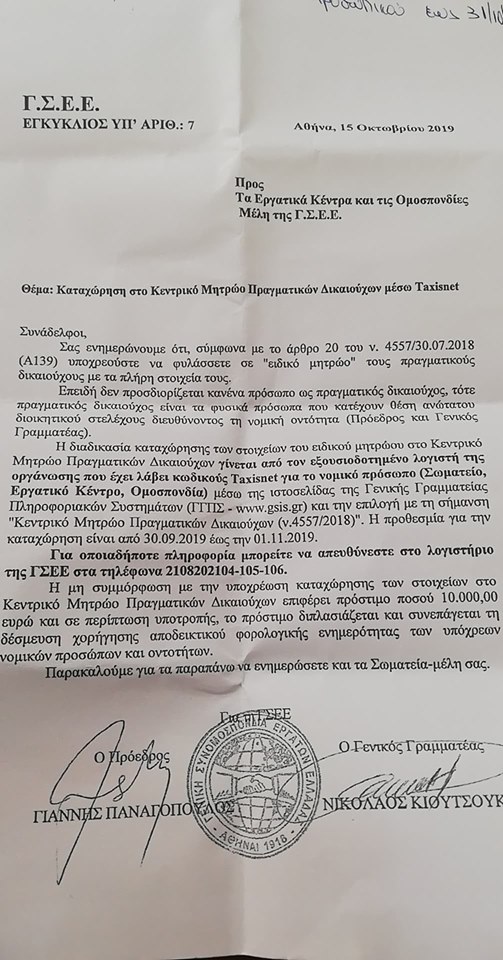 ***********************************************************6) Εγγραφή στο TAXISnet:Η διαδικασία βήμα-βήμα καταχώρησης των «Πραγματικών Δικαιούχων» στο TAXISnet, είναι η εξής:1) Επιλέγω: Γενική Γραμματεία Πληροφοριακών Συστημάτων2) Επιλέγω: Πολίτες και Επιχειρήσεις3)  Στο «Επιχειρήσεις» υπάρχει επιλογή:	«Μητρώο Πραγματικών ΔικαιούχωνΌλα τα νομικά πρόσωπα και οι νομικές οντότητες θα πρέπει να καταχωρίζουν τα στοιχεία των πραγματικών δικαιούχων τους σε Κεντρικό Μητρώο που τηρείται από τα κράτη μέλη της ΕΕκαι εκεί κάνω διπλό αριστερό κλικ4) Στο παράθυρο που ανοίγει, με τίτλο: «Υπηρεσία καταχώρισης των πραγματικών δικαιούχων νομικών προσώπων και νομικών οντοτήτων»Επιλέγω «Είσοδος»5)  Δίνω τους Κωδικούς του ΟΕΒ που έχει στο TAXISnet.Για να μπορώ να προχωρήσω και να καταχωρήσω στοιχεία, πρέπει να είμαι εξουσιοδοτημένος εκπρόσωπος στο TAXISnet.Γράφει κάτω από τους Κωδικούς:«Απαγορεύεται η μη εξουσιοδοτημένη χρήση αυτής της τοποθεσίας, η οποία μπορεί να επιφέρει αστική και ποινική δίωξη».Άλλωστε, το ίδιο το πρόγραμμα του TAXISnet, δεν σε αφήνει να προχωρήσεις, αν δεν έχεις «Εξουσιοδότηση»6)  Προχωρούνε στις εγγραφές, μόνοι όσοι είναι εξουσιοδοτημένοι.Σημαντική παρατήρηση:Από τα παραπάνω διαβάσαμε την σχετική ενημέρωση που υπάρχει καταγραμμένη στο TAXISnet:«Όλα τα νομικά πρόσωπα και οι νομικές οντότητες θα πρέπει να καταχωρίζουν τα στοιχεία των πραγματικών δικαιούχων τους σε Κεντρικό Μητρώο που τηρείται από τα κράτη μέλη της ΕΕ»Αυτό σημαίνει ότι οι ΟΕΒ πρέπει εντάσσονται στην παραπάνω νονμοθεσία, Οδηγία της ΕΕΗμερομηνίαΥποχρεώσεις Νοεμβρίου Μέχρι τις25 Νοεμβρίου 2019Καταχώριση στοιχείων στο Κεντρικό Μητρώο Πραγματικών Δικαιούχων νομικών προσώπων και νομικών οντοτήτων, για τους υπόχρεους της ομάδας Α΄ (Υ.Α. 67343 Φ.Ε.Κ Β΄ 2443/20-06-2019)Μέχρι τις28 Νοεμβρίου 2019Καταχώριση στοιχείων στο Κεντρικό Μητρώο Πραγματικών Δικαιούχων νομικών προσώπων και νομικών οντοτήτων, για τους υπόχρεους της ομάδας Β' (Υ.Α. 67343 Φ.Ε.Κ Β΄ 2443/20-06-2019)